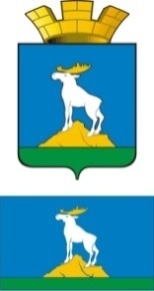 ГЛАВА  НИЖНЕСЕРГИНСКОГО ГОРОДСКОГО ПОСЕЛЕНИЯПОСТАНОВЛЕНИЕ27.03.2023                № 89г. Нижние Серги Об организации работы «телефона доверия» по вопросам противодействия коррупции в органах местного самоуправления Нижнесергинского городского поселения В целях формирования в обществе нетерпимости к коррупционному поведению, обеспечения оперативного реагирования на поступающие обращения о коррупционных проявлениях и создания условий для выявления фактов коррупционных действий лиц, замещающих муниципальные должности в органах местного самоуправления Нижнесергинского городского поселения, муниципальных служащих Нижнесергинского городского поселения, руководителей муниципальных предприятий и учреждений Нижнесергинского городского поселения, осуществления комплекса мероприятий, направленных на вовлечение населения Нижнесергинского городского поселения в реализацию антикоррупционной политики, руководствуясь Федеральным законом от 25.12.2008 № 273-ФЗ «О противодействии коррупции», Законом Свердловской области от 20.02.2009 № 2-ОЗ «О противодействии коррупции в Свердловской области», Уставом Нижнесергинского городского поселения,ПОСТАНОВЛЯЮ:1. Утвердить Положение об организации работы «телефона доверия» по вопросам противодействия коррупции в органах местного самоуправления Нижнесергинского городского поселения (прилагается).2. Отделу организационно-кадровой работы администрации Нижнесергинского городского поселения обеспечить функционирование «телефона доверия».3. Опубликовать настоящее постановление в полном объеме путем размещения на официальном сайте Нижнесергинского городского поселения в сети «Интернет».4. Контроль за исполнением настоящего постановления оставляю за собой.Глава Нижнесергинскогогородского поселения				                                       А.М. ЧекасинУтвержденпостановлением главыНижнесергинского городского поселенияот 27.03.2023 № 89ПОЛОЖЕНИЕ об организации работы «телефона доверия» по вопросам противодействия коррупции в органах местного самоуправления Нижнесергинского городского поселения1. Настоящее Положение разработано в соответствии с Федеральным законом от 25.12.2008 № 273-ФЗ «О противодействии коррупции», Законом Свердловской области от 20.02.2009 № 2-ОЗ «О противодействии коррупции в Свердловской области», в целях создания условий для сообщения гражданами Российской Федерации, иностранными гражданами и лицами без гражданства (далее по тексту - граждане) и организациями информации о фактах коррупционных правонарушений, в том числе несоблюдения ограничений и запретов, неисполнения обязанностей, установленных в целях противодействия коррупции (далее по тексту - коррупционные проявления), в действиях лиц, замещающих муниципальные должности в органах местного самоуправления Нижнесергинского городского поселения, муниципальных служащих Нижнесергинского городского поселения, руководителей муниципальных предприятий и учреждений Нижнесергинского городского поселения (далее по тексту – должностные лица), предотвращения совершения правонарушений с использованием служебного положения, а также осуществления комплекса мероприятий, направленных на вовлечение населения Нижнесергинского городского поселения в реализацию антикоррупционной политики.2. Настоящее Положение устанавливает порядок функционирования «телефона доверия» для сообщения гражданами и организациями информации о коррупционных проявлениях в действиях должностных лиц, а также порядок реагирования на поступившие от граждан и организаций сообщения о фактах коррупционных проявлений.3. По «телефону доверия» принимается информация о фактах: - коррупционных проявлений в действиях должностных лиц органов местного самоуправления Нижнесергинского городского поселения, муниципальных предприятий и учреждений Нижнесергинского городского поселения;- конфликта интересов в действиях должностных лиц органов местного самоуправления Нижнесергинского городского поселения, муниципальных предприятий и учреждений Нижнесергинского городского поселения;- несоблюдения должностными лицами органов местного самоуправления Нижнесергинского городского поселения, муниципальных предприятий и учреждений Нижнесергинского городского поселения ограничений, запретов и обязанностей, установленных законодательством Российской Федерации.4. Информация о функционировании «телефона доверия» размещается в информационно-телекоммуникационной сети «Интернет» на официальном сайте Нижнесергинского городского поселения в разделе «Противодействие коррупции».5. Функционирование «телефона доверия» осуществляется ежедневно, за исключением выходных и праздничных дней, с 8.00 часов до 17.00 часов (понедельник-четверг), с 8.00 часов до 16.00 часов (пятница) и обеспечивается отделом организационно-кадровой работы администрации Нижнесергинского городского поселения.6. Номер «телефона доверия» - 8 (34398) 28-015. 7. Прием сообщений граждан и организаций, поступающих на «телефон доверия», осуществляется сотрудником отдела организационно-кадровой работы администрации Нижнесергинского городского поселения, назначаемым распоряжением главы Нижнесергинского городского поселения (далее по тексту – ответственный сотрудник). 8. Ответственный сотрудник при ответе на телефонный звонок обязан назвать фамилию, имя, отчество, занимаемую должность, предложить позвонившему изложить суть обращения, назвать свою фамилию, имя, отчество, свой почтовый адрес и контактный телефон, в случае необходимости, представляемую организацию, разъяснить, что обращение может быть изложено в письменном виде и продублировано по электронной почте по адресу: nsergigp@mail.ru. Ответственный сотрудник обязан сообщить позвонившему о том, что конфиденциальность переданных им сведений гарантируется, а также предупредить заявителя об уголовной ответственности за заведомо ложный донос о совершении преступления, предусмотренной статьей 306 Уголовного кодекса Российской Федерации.9. Сообщения о коррупционных проявлениях, поступившие на «телефон доверия», в течение одного рабочего дня оформляются на бумажном носителе по форме согласно приложению № 1 к настоящему Положению, регистрируются в журнале регистрации сообщений о коррупционных проявлениях, поступивших на «телефон доверия», по форме согласно приложению № 2 к настоящему Положению, и представляются главе Нижнесергинского городского поселения для принятия решения.10. Обращения, поступившие по телефону доверия, рассматриваются в порядке и сроки, установленные Федеральным законом от 02.05.2006 № 59-ФЗ «О порядке рассмотрения обращений граждан Российской Федерации».11. Обращения, поступившие на «телефон доверия», не касающиеся коррупционных действий должностных лиц органов местного самоуправления Нижнесергинского городского поселения, муниципальных предприятий и учреждений Нижнесергинского городского поселения, не относящиеся к компетенции органов местного самоуправления Нижнесергинского городского поселения, анонимные обращения (без указания фамилии гражданина, направившего обращение), а также обращения, не содержащие почтового адреса, по которому должен быть направлен ответ, регистрируются в журнале, но не рассматриваются.12. Ответственный сотрудник: 1) обеспечивает своевременный прием, обработку и ведение учета поступивших звонков на «телефон доверия»;2) в случае, если сообщение заявителя не содержит информации о коррупционных проявлениях должностных лиц, разъясняет позвонившему, куда ему следует обратиться по сути содержащихся в его обращении сведений;3) несет персональную ответственность за сохранность конфиденциальных сведений, содержащихся в информации, поступившей на «телефон доверия», в соответствии с действующим законодательством;Ответственный сотрудник имеет право не отвечать на вопросы, содержащие нецензурные либо оскорбительные выражения, угрозы жизни, здоровью и имуществу должностных лиц органов местного самоуправления Нижнесергинского городского поселения, муниципальных предприятий и учреждений Нижнесергинского городского поселения, а также членов их семьи.13. В случае, если в сообщении, поступившем на «телефон доверия», содержится информация о подготавливаемом, совершаемом или совершенном противоправном деянии коррупционной направленности, подпадающем под признаки административного правонарушения либо преступления, а также о лице, его подготавливающем, совершающем или совершившем, сообщение направляется в правоохранительные органы в соответствии с их компетенцией.Приложение № 1к Положению об организации работы «телефона доверия» по вопросам противодействия коррупции в органах местного самоуправления Нижнесергинского городского поселенияФормаСООБЩЕНИЕо коррупционных проявлениях, поступившее на «телефон доверия»«____» __________ 20__ года на «телефон доверия» поступило следующее сообщение:Дата:___________________________________________________________(указывается дата поступления сообщения на «телефон доверия»)Гражданин: _______________________________________________________________________________________________________________________(фамилия, имя, отчество)Место проживания гражданина: ______________________________________________________________________________________________________________________________________________________________________(указывается адрес, который сообщил гражданин, либо делается запись о том, что гражданин адрес не сообщил)Контактный телефон: ____________________________________________________________________________________________________________(номер телефона, с которого звонил и/или который сообщил гражданин либо делается запись о том, что гражданин номер телефона не сообщил)Содержание сообщения: __________________________________________________________________________________________________________________________________________________________________________________________________________________________________________________________________________________________________________________________________________________________________________________________________________________________________________________________________________________________________________________________________________________________________________________________________________________________________________________________________________________________________________________________________________________________________________________________________     _______________          ____________________      (должность)                                                       (подпись)                                         (расшифровка подписи)«____» ___________ 20__ г.
Регистрационный номер __________________Приложение № 2к Положению об организации работы «телефона доверия» по вопросам противодействия коррупции в органах местного самоуправления Нижнесергинского городского поселенияФормаЖУРНАЛрегистрации сообщений о коррупционных проявлениях,поступивших на «телефон доверия»№п/пДата и время поступления сообщенияФ.И.О. абонента, наименование организацииАдрес, телефон абонента, иные сведенияКраткое содержание сообщенияДолжность, фамилия, инициалы и подпись работника, принявшего сообщениеОтветствен ный исполнительРезультаты рассмотрения сообщения12345678